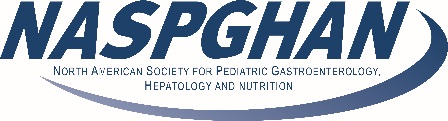 Mentor/Mentee Program 2022Sponsored by the NASPGHAN Research Committee APPLICATION FORMMENTEE NAME: _______________________________________________________MENTEE INSTITUTION: _________________________________________________MONTH/YEAR OF EXPECTED GRADUATION: _______________________________ (This program is for Graduation Classes of either 2023 or 2024)PROGRAM DIRECTOR NAME:____________________________________________PROGRAM DIRECTOR SIGNATURE: ______________________________________LOCAL RESEARCH MENTOR:____________________________________________AREA OF RESEARCH: ____________________________________________________________________________________________________________________________________________Please complete the questions below and submit your completed application to rbailey@naspghan.org by August 15, 2022.What are your career goals?What qualities or personality style do you work best with? What are you looking for in a mentor?  